致知達德個人篇：自我節制不沉溺於物慾、情緒有節制故事：周瑜遭氣死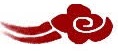 看故事故事改編自（明）羅貫中《三國演義》 一起分享周瑜每次遇到不愉快的事，都有甚麼反應？他這樣做引致甚麼後果？你遇到不開心的事，有像周瑜那樣的反應嗎？請和同學分享一下事情的經過。如果遇到困難或挫折時只會氣憤、發脾氣，最終能解決問題嗎？為甚麼？在日常生活中，當我們遇到氣憤的事，有甚麼方法可以紓緩情緒呢？有時，過度壓抑自己的情緒可能會造成反效果。如果真的感到很不開心，我們可以找甚麼人傾訴或者向甚麼機構求助呢？多讀一點名句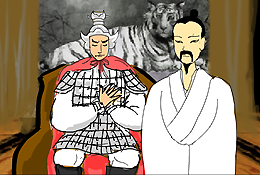 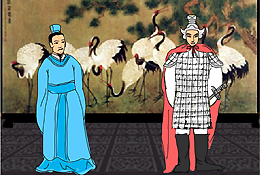 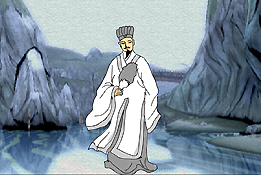 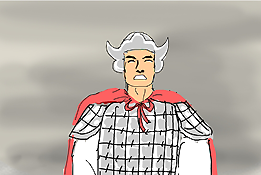 